                          LIETUVOS   JKA/LKA  ASOCIACIJOS  2019  METŲ  VEIKLOS  PLANAS **  planas gali būti koreguojamas, atsižvelgiant į varžybas- seminarus, organizuojančių klubų poreikius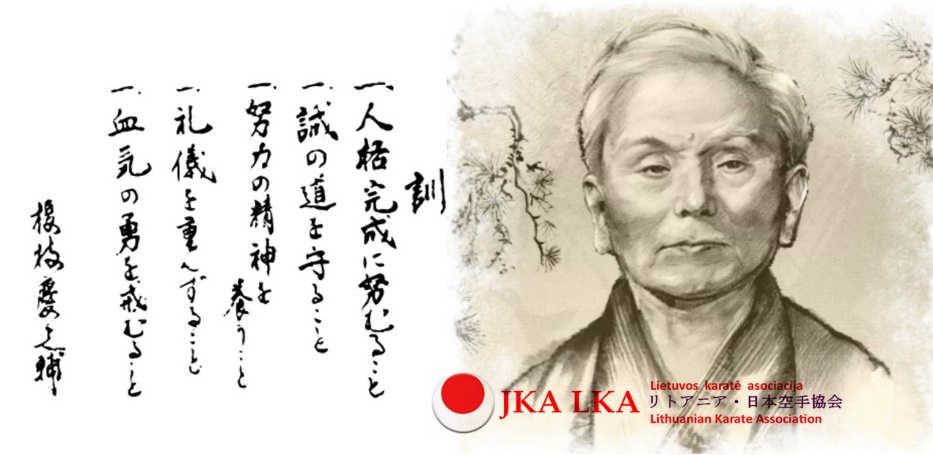 Eilės nr.      Renginio pavadinimasNumatoma renginio data    Renginio vieta1.     Šeduvos Taurė -2019        2019. 01. 26         Šeduva2.     Raseinių Taurė - 2019     2019 m. vasaris        Raseiniai 3.       Kauno Taurė – 2019   2019m. kovas-balandis          Kaunas 4.Lietuvos JKA/LKA Čempionatas   2019m. kovas-balandis Vieta tikslinama5.   Europos JKA Čempionatas  2019m. balandžio 6 d.Stavangeris, Norvegija6.Tarptautinis JKA seminaras/egzaminai 2019m. balandis-gegužė  Vieta tikslinama7. Panevėžio Taurė - 2019       2019m. gegužė          Panevėžys8.JKA/LKA seminaras, egzaminai2019m. gegužė – birželis     JKA/LKA klubai9.         Šiaulių Taurė - 20192019m. gegužė-birželis           Šiauliai10.          Naisių Taurė - 20192019m. spalis-lapkritis           Naisiai 11.JKA/LKA seminaras, egzaminai       2019m. gruodis    JKA/LKA klubai12.    Kalėdinis turnyras 2019      2019m. gruodis         Kaunas